Upper secondary education – Beginning of 2017/18 school year –In 2017/18 school year, students were enrolled in 510 regular upper secondary schools (460 public and 50 private schools) and in 43 public schools / classes for students with disabilities. Regular upper secondary schools were attended by 249 094 students, i.e. 122 976 females (49.4%) and 126 118 males (50.6%). Schools/ classes for students with disabilities were attended by 1 852 students, 743 females (40%) and 1 109 males (60%).Approximately 1.5% of students attended private schools, and the of students were enrolled and attended public schools (98.5%). Private schools were mostly attended by students from the region - (about 62% of students who chose private secondary school were from Beogradski region and about 32% were from Region Vojvodine), and only 6% of students who attended private schools were from the region - .About 26% of students attended general education – . Vocational schools were attended by almost 74% of students, and the most popular educational profiles were from the following fields of education: “Economics, law and administration” (13.3%), “Electrical engineering” (10.9%), “Health and social welfare” (9.6%), “Machinery and metal processing” (8.7%) and “Trade, catering and tourism” (8.1%).   1. Students enrolled in upper secondary schools by sex Methodological explanationsThe data on upper secondary education are the result of regular annual survey conducted at the beginning of every school year. The data are collected by means of the Statistical Questionnaire for Upper Secondary Schools (form ŠS/P) and survey coverage is complete. Upper secondary education is realized in accordance with the objectives defined by the Law.Activity of upper secondary education is performed in upper secondary schools that can be established as a gymnasium, art school, vocational school or mixed school (gymnasium and vocational or art school). In schools for pupils with disabilities, education is realized for particular occupations of pupils attending such schools on the basis of interdepartmental commission’s opinion, relating to estimation of additional educational, health and social support to the pupil, including parental consent.The concept of “pupil” implies regular student. Regular students are persons enrolled in schools for the purpose of attending lectures.Upper secondary education is realized by fields of education, and within the latter, by corresponding educational profiles.The data in this bulletin correspond to the educational level ISCED3 according to The International Standard Classification of Education – ISCED2011.       Starting from 1999 the Statistical Office of the Republic of Serbia has not at disposal and may not provide available certain data relative to AP Kosovo and Metohija and therefore these data are not included in the coverage for the Republic of Serbia (total). 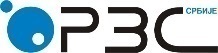 Republic of SerbiaStatistical Office of the Republic of SerbiaISSN 0353-9555STATISTICAL RELEASESTATISTICAL RELEASEDD50Number - Year LXVIII, 12.04.2018Number - Year LXVIII, 12.04.2018Education statisticsEducation statisticsSERBDD50 120418Regular secondary schools Regular secondary schools Regular secondary schools Schools/ classes for pupils with disabilities Schools/ classes for pupils with disabilities Schools/ classes for pupils with disabilities totalfemalesmalestotalfemalesmalesREPUBLIC OF SERBIAState24540612139112401518527431109Private368815852103000SRBIA –  State12011959352607671228500728Private347114841987000Beogradski regionState583592890529454622253369Private23019231378000Region VojvodineState617603044731313606247359Private1170561609000SRBIA – State1252876203963248624243381Private217101116000Region Šumadije i Zapadne SrbijeState721633601936144297127170Private934350000Region Južne i Istočne SrbijeState531242602027104327116211Private1245866000Region Kosovo i Metohija      ...      ...      ...      ...      ...      ...      ...Contact: nadezda.bogdanovic@stat.gov.rs, Phone: 011 2412-922, Ext. 285Published and printed by: Statistical Office of the Republic of Serbia, 11 050 Belgrade, Milana Rakica 5Phone: +381 11 2412922 (telephone exchange) ● Fax: +381 11 2411260 ● www.stat.gov.rs  Responsible: Dr Miladin Kovačević, DirectorCirculation: 20 • Periodicity: annual